Upitnik za proizvođačeZa ispunjavanje ovog upitnika morate dati dopuštenje kako bi koristili Vaše podatke za izradu PID-a, oglašavanje na društvenim mrežama, slanje obavijesti i dr., a sukladno našim Uvjetima korištenja i Politici privatnosti (objavljenim na stranicama veemee.eu) i pozitivnim zakonskim propisima i Općoj uredbi o zaštiti podataka (GDPR).Dajem dozvolu za korištenje podataka prikupljenih ovim upitnikom:      Da                   Ne                                                                                                                                   (zaokružite)Osnovni podaci:Naziv proizvođača (OPG, PG, PO):__________________________________________________________________Vlasnik: Ime:____________________________________Prezime:_______________________________________Logo:           da      ne   (ukoliko je odgovor da, poslati na elektroničku poštu)Ako nemate logo navedite koju kulturu, a proizvodite ju, želite imati umjesto loga (npr. ako proizvodite mrkvu, stavite mrkvu)_________________________________Adresa sjedišta poljoprivrednog gospodarstva:_______________________________________________________Adresa gdje se uzgaja (ili mjesto gdje se nalaze obradive površine, može ih biti i više te ih svakako navedite, ukoliko je različito od adrese sjedišta) _____________________________________________________________________________________________Kontakt:  (ime kontakt osobe_____________________________________________________________________(možete ih navesti i više)telefon:______________________________________mobitel:_________________________________ e -mail:______________________________________________________________________________Društvene mreže:                  ____________________________________________________________________________________________(navedite koje društvene mreže koristite i nazive profila na društvenim mrežama)Podaci o proizvodnjiNavedite koliko imate obradivih površina u hektarima? _______________________________u zatvorenom (plastenici / staklenici - zaokružiti što imate)___________hana otvorenom _______haKoje kulture uzgajate?Voće, povrće, žitarice ili dr.(navesti kulturu, veličinu površine i koje količine na godišnjoj bazi, npr. jabuke 15 ha) Nešto drugo (npr. prerada/presadnice, vino, sok, pekmez, bučino ulje, sir, kobasice, salama, ajvar i sl.): ukoliko u kategorijama a, b i c  proizvođač proizvodi više proizvoda nego što je slobodnih mjesta  nadopišite kulture ispod svake kategorije)Informacije“O nama”: Navesti čime se bavite? Tko se bavi? Početak proizvodnje? Određene specifičnosti vezane uz proizvodnju, Čemu težite u proizvodnji? Zaposlenici? Koja je vaša vodilja? Misija?, Ciljevi? Što želite poručiti kupcima. i sl.____________________________________________________________________________________________________________________________________________________________________________________________________________________________________________________________________________________________________________________________________________________________________________________Uz sekciju „O nama“ možete navesti i neke druge, npr. „kontaktirajte nas“, ili „Posjetite nas“(ukoliko imate maloprodaju, navesti radno vrijeme i radne dane)____________________________________________________________________________________________________________________________________________________________________________________________________________________________________________________________________________________________________________________________________________________________________________________“Galerija” poslati 10 slika koje najbolje prikazuju vas kao proizvođača – poslati na info@veemee.hr  i imenovati fotografije “Certifikati” Navesti koje certifikate posjedujete (možete uslikati i poslati na e-mail) ________________________________________________________________________________________________________________________________________________________________________________________Navesti s kojim otkupnim centrima i trgovačkim lancima surađujete? Surađujete li s nekim preradama?__________________________________________________________________________________________________________________________________________________________________________________________Za primjer možete skenirati QR-code Ili otići na stranicu veemee.hr i u tražilici pronaći: OPG Anto Jurić ili OPG Ivica Domović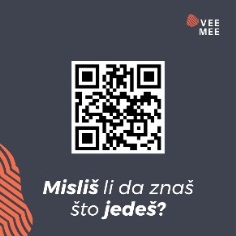 Navedite jednu rečenicu koja vas najbolje opisuje (npr. “OPG Pavao za vas proizvodi ekološke žitarice vrhunske žitarice”) ili rečenicu koju želite da bude istaknuta na vašem PID-u a vama znači (Upoznajte žitarice!)  ili je opis neke kulture (Krastavac sadrži većinu svakodnevnih potreba vitamina. Samo u jednom krastavcu ima vitamina B1, B2, B3, B5, B6, folnu kiselinu (B9), vitamin C, kalcij, željezo, magnezij, fosfor, kalij i cink)____________________________________________________________________________________________________________________________________________________________________________________________________________________________________________________________________________________________________________________________________________________________________________________Ostale informacije: Izložbe:______________________________________________________________________________________Sajmovi:_____________________________________________________________________________________Osvojene nagrade:_____________________________________________________________________________Članstvo u udrugama/zadrugama:_________________________________________________________________Ostalo:_______________________________________________________________________________________(Navesti sudjelovanja na izložbama, sajmovima, osvojene nagrade, suradnja sa udrugama/zadrugama i ostale informacije koje su za vas važne)Ispunjeni upitnik pošaljite na adresu: g.matasin@zagrebacka-zupanija.hr kulturapovršinaproizvodnja kg/lNaziv proizvoda/prerađevinekoličina